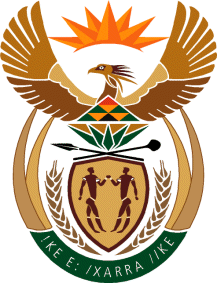 MinistryEmployment & LabourRepublic of South AfricaPrivate Bag X499, PRETORIA, 0001. Laboria House 215 Schoeman Street, PRETORA Tel: (012) 392 9620 Fax: 012 320 1942Private Bag X9090, CAPE TOWN, 8000. 120 Plein Street, 12th Floor, CAPE TOWN Tel: (021) 466 7160 Fax 021 432 2830www.labour.gov.zaNATIONAL ASSEMBLYWRITTEN REPLYQUESTION NUMBER: 768 [NW892E]768.	Mrs H Denner (FF Plus) to ask the Minister of Employment and Labour:(1)	What was the reason for the technical problems experienced by the call centre of the Unemployment Insurance Fund as announced on Tuesday, 2 March 2021;(2)	whether the specified technical problems were resolved; if not, (a) what is the reason for the delay and (b) by what date will the call centre be operational again; if so, (i) how long did it take to resolve and (ii) from what date was the call centre fully operational again?					NW892EREPLY: Telkom terminated the service of the 0800 call centre number as a result of the non-extension of the telephone line contract.  This was resolved on the 4th March 2021 and the call centre was fully operational from the afternoon of 4 March 2021.   